9.1 Solid Figures Goal: Identify and name solid figures.Solid: _____________________________________ shapesPolyhedron: a solid formed by _______________________.Faces: the plane ___________________ of a polyhedron.Edges: the _______________ joining the vertices of a polyhedron.Bases: the top and/or bottom planes of a figure. A prism has _____ bases. A pyramid has _____ base.Tell whether the solid is a polyhedron. Then name the solid and find the number of faces, vertices, and edges.a) Polyhedron? _________		b) Polyhedron? _________		c) Polyhedron? _________Name: ________________________	Name: ________________________	Name: _______________________F: ______   V: ______ E: ______		F: ______   V: ______ E: ______		F: ______   V: ______ E: ______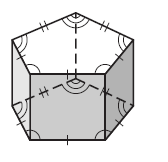 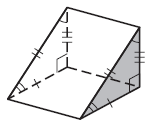 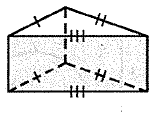 d) Polyhedron? _________		e) Polyhedron? _________		f) Polyhedron? _________Name: ________________________	Name: ________________________	Name: _______________________F: ______   V: ______ E: ______		F: ______   V: ______ E: ______		F: ______   V: ______ E: ______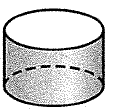 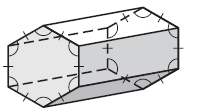 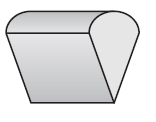 g) Polyhedron? _________		h) Polyhedron? _________		i) Polyhedron? _________Name: ________________________	Name: ________________________	Name: _______________________F: ______   V: ______ E: ______		F: ______   V: ______ E: ______		F: ______   V: ______ E: ______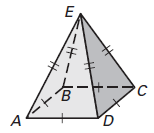 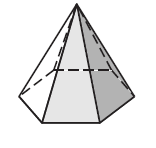 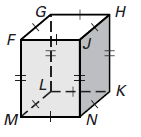 Sketch each figure.a) a rectangular prism			b) a triangular prism			c) cylinderd) cone					e) a rectangular pyramid		f) a pentagonal pyramidUse Euler’s Formula to find the number of faces, edges, or vertices.a) A pyramid has 9 faces and 9 vertices. How many edges does it have?b) A prism has 8 faces and 18 edges. How many vertices does it have?c) A polyhedron has 15 edges and 7 vertices. How many faces does it have?9.2 Surface Area of Prisms and CylindersGoal: Find the surface areas of prisms and cylinders.Prism: a polyhedron with two congruent ___________ that lie in parallel planesSurface area: on a polyhedron, the sum of the _____________ of its facesCylinder: a solid with two congruent _________________ bases that lie in parallel planes*Note: Surface area is always labeled ________________________Find the surface area of each figure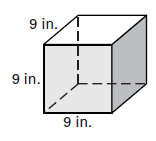 a) Shape of base: ____________________Area of Base (B): ____________________Perimeter of Base (P): ________________Height of shape (h): __________________Surface Area: _______________________b) Shape of base: ____________________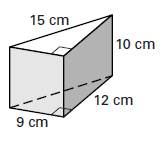 Area of Base (B): ____________________Perimeter of Base (P): ________________Height of shape (h): __________________Surface Area: _______________________c) Shape of base: ____________________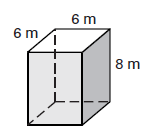 Area of Base (B): ____________________Perimeter of Base (P): ________________Height of shape (h): __________________Surface Area: _______________________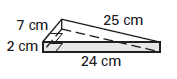 d) Shape of base: ____________________Area of Base (B): ____________________Perimeter of Base (P): ________________Height of shape (h): __________________Surface Area: _______________________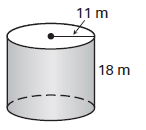 e) Shape of base: ____________________Area of Base (B): ____________________Circumference of Base (P): ________________Height of shape (h): __________________Surface Area: _______________________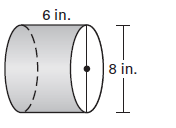 f) Shape of base: ____________________Area of Base (B): ____________________Circumference of Base (P): ________________Height of shape (h): __________________Surface Area: _______________________			9.3 Surface Area of Pyramids and Cones – Day 1Goal: Find the surface area of pyramids and cones.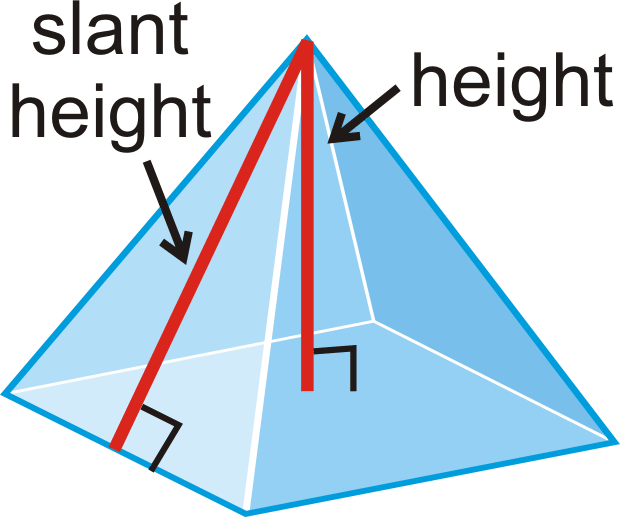 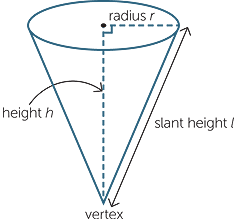 Find the surface area of each figure.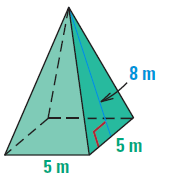 a) Shape of the base: _______________________Area of the base (B): ________________________ Perimeter of the base (P): ____________________Slant height (l): ____________________________Surface Area: ______________________________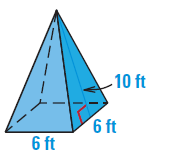 b) Shape of the base: _______________________Area of the base (B): ________________________ Perimeter of the base (P): ____________________Slant height (l): ____________________________Surface Area: ______________________________c) Shape of the base: _______________________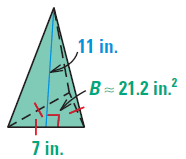 Area of the base (B): ________________________ Perimeter of the base (P): ____________________Slant height (l): ____________________________Surface Area: ______________________________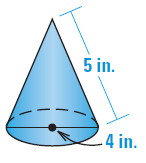 d) Shape of the base: _____________________Radius (r): ______________________________Area of the base (: ___________________Slant height (l): __________________________Surface Area: ___________________________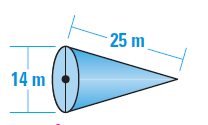 e) Shape of the base: _____________________Radius (r): ______________________________Area of the base (: ___________________Slant height (l): __________________________Surface Area: ___________________________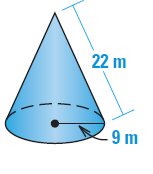 f) Shape of the base: _____________________Radius (r): ______________________________Area of the base (: ___________________Slant height (l): __________________________Surface Area: ___________________________9.3 Surface Area of Pyramids and Cones – Day 2Goal: Find the surface area of pyramids and cones.*If the slant height of a cone or pyramid is not given, you just first use the _________________________________ to find it.Find the surface area of each figure.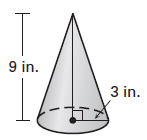 a) Shape of the base: _____________________Radius (r): ______________________________Area of the base (: ___________________Slant height (l): __________________________Surface Area: ___________________________b) Shape of the base: _____________________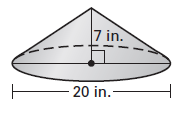 Radius (r): ______________________________Area of the base (: ___________________Slant height (l): __________________________Surface Area: ___________________________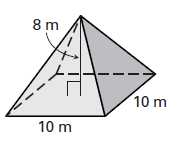 c) Shape of the base: _______________________Area of the base (B): ________________________ Perimeter of the base (P): ____________________Slant height (l): ____________________________Surface Area: ______________________________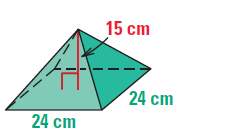 d) Shape of the base: _______________________Area of the base (B): ________________________ Perimeter of the base (P): ____________________Slant height (l): ____________________________Surface Area: ______________________________e) Shape of the base: _______________________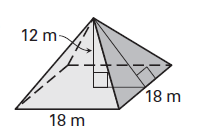 Area of the base (B): ________________________ Perimeter of the base (P): ____________________Slant height (l): ____________________________Surface Area: ______________________________9.4 Volume of Prisms and CylindersGoal: Find the volumes of prisms and cylinders.Volume: the number of ___________________________ units contained in a solids interior.*Note: Volume is always labeled ____________________________Find the volume of each solid.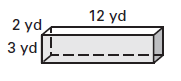 a) Shape of the base: __________________Area of the base (B): __________________ Height (h): __________________________Volume: ____________________________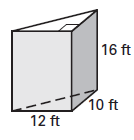 b) Shape of the base: __________________Area of the base (B): __________________ Height (h): __________________________Volume: ____________________________c) Shape of the base: _________________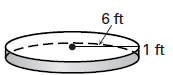 Area of the base (): ________________Height (h): __________________________Volume: ____________________________d) Shape of the base: __________________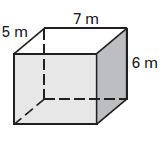 Area of the base (B): __________________ Height (h): __________________________Volume: ____________________________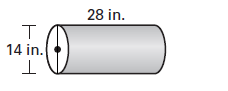 e) Shape of the base: _________________Area of the base (): ________________Height (h): __________________________Volume: ____________________________f) Shape of the base: __________________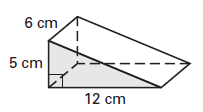 Area of the base (B): __________________ Height (h): __________________________Volume: ____________________________9.5 Volume of Pyramids and ConesGoal: Find the volumes of pyramids and cones.Find the volume of each figure.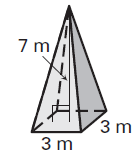 a) Shape of the base: __________________Area of the base (B): __________________ Height (h): __________________________Volume: ____________________________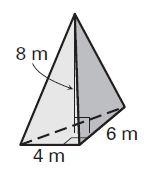 b) Shape of the base: __________________Area of the base (B): __________________ Height (h): __________________________Volume: ____________________________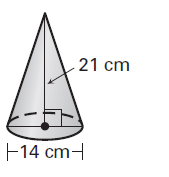 c) Shape of the base: __________________Area of the base (): ________________ Height (h): __________________________Volume: ____________________________d) Shape of the base: __________________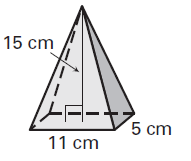 Area of the base (B): __________________ Height (h): __________________________Volume: ____________________________e) Shape of the base: __________________ 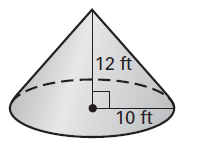 Area of the base (): ________________ Height: _____________________________ Volume: ____________________________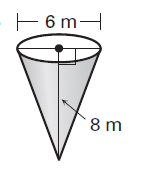 f) Shape of the base: __________________ Area of the base (): ________________ Height: _____________________________ Volume: ____________________________ 9.5 Volume of Pyramids and Cones – Day 2Goal: Find the volumes of pyramids and cones.*If the height of a cone or pyramid is not given, you just first use the ______________________________ to find it.Find the volume of each figure.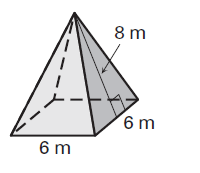 a) Shape of the base: __________________Area of the base (B): __________________ Height (h): __________________________Volume: ____________________________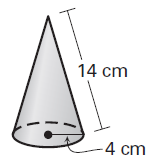 b) Shape of the base: __________________Area of the base (): ________________ Height (h): __________________________Volume: ____________________________c) Shape of the base: __________________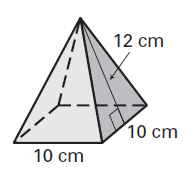 Area of the base (B): __________________ Height (h): __________________________Volume: ____________________________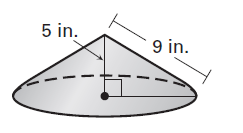 d) Shape of the base: __________________Area of the base (): ________________ Height (h): __________________________Volume: ____________________________9.6 Surface Area and Volume of SpheresGoal: Find the surface area and volume of spheres.Find the surface area of each sphere.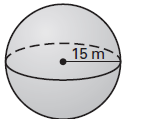 a) Radius: ___________________Radius squared (r2): ___________Surface Area: ________________ 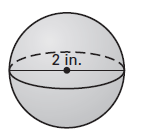 b) Radius: ___________________Radius squared (r2): ___________ Surface Area: ________________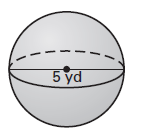 c) Radius: ___________________Radius squared (r2): ___________Surface Area: ________________Find the volume of each sphere or hemisphere.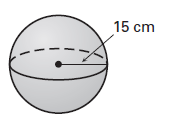 a) Radius: ___________________Radius cubed (r3): ____________Volume: ____________________ 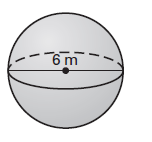 b) Radius: ___________________ Radius cubed (r3): ____________Volume: ____________________c) Radius: ___________________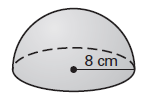 Radius cubed (r3): ____________ Volume: ____________________d) Radius: ___________________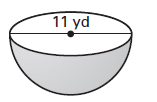 Radius cubed (r3): ____________ Volume: ____________________Euler’s FormulaF + V = E + 2Surface Area of a PrismSurface Area of a CylinderSurface Area of a PyramidSurface Area of a ConeSurface Area of a PyramidSurface Area of a ConeVolume of a PrismVolume of a CylinderVolume of a PyramidVolume of a ConeVolume of a PyramidVolume of a ConeSurface Area of a SphereVolume of a SphereVolume of a Hemisphere